Sir Douglas Bader Intermediate School (#1215)Enrolment Scheme DescriptionEffective from Term 1 2022The guidelines for development and operation of enrolment schemes are issued under Schedule 20 section 4 of the Education and Training Act 2020 (formerly section11G (3) of the Education Act 1989) for the purpose of describing the basis on which the Secretary’s powers in relation to enrolment schemes will be exercised.Home ZoneAll students who live within the home zone described below (and shown on the attached map) shall be eligible to enrol at the school.Beginning on the Southwestern Motorway (SH 20) across from the northern point of the Manukau Memorial Gardens Chapel, travel northwest along the motorway until Walmsley Road. Travel east along Walmsley Road (including odd address only) until Mahunga Drive. Travel north along Mahunga Drive (addresses 19-73 included, excluding Market Cove Road and Glasshouse Lane) until Hastie Avenue. Travel west along Hastie Avenue (excluded, Crawford Avenue, Domain Road, Domain Lane excluded) until the Mangere Domain. Travel west along the northern boundary of the domain until Ridgemount Rise (excluding Taylor Road and no exit roads along Taylor Road). Travel west along Ridgemount Rise until Wallace Road and travel north along Wallace Road (excluding 45 and below odd addresses, 32 and below even addresses). Travel west along Matapouri Road and north along Purata Place until Purata Park. Travel west along Ambury Road (excluded) until the end of Ambury Road. Then travel north until the coastline, at which point the boundary follows the coastline (beginning westward) along the Manukau Harbour, including Puketutu Island and Wiroa Island, until the northern point of the Manukau Memorial Gardens Chapel.All residential addresses on included sides of boundary roads and all no exit roads off included sides of boundary roads are included in the zone unless otherwise stated.Proof of residence within the home zone will be required.Each year, applications for enrolment in the following year from in-zone students will be sought by the school.  This will enable the board to assess the number of places which can be made available to students who live outside the home zone. Special ProgrammesThis priority category is not applicable at this school because the school does not run a Special programme approved by the Secretary.Out of Zone EnrolmentsEach year the Board of Trustees will determine the number of places which are likely to be available in the following year for the enrolment of students who live outside the home zone. The Board will publish this information by notice in a daily or community newspaper circulating in the area served by the school. The notice will indicate how applications are to be made and will specify a date by which all applications must be received.Applications for enrolments will be processed in the following order of priority:First Priority This priority is not applicable at this school because the school does not run a special programme approved by the Secretary for Education.Second Priority will be given to applicants who are siblings of current students.Third Priority will be given to applicants who are siblings of former students.Fourth Priority will be given to any applicant who is a child of a former student of the school.Fifth Priority will be given to any applicant who is either a child of an employee of the board of the school or a child of a member of the board of the school.Sixth Priority will be given to all other applicants.If there are more applicants in the second, third, fourth, or fifth priority groups than there are places available, selection within the priority group will be by a ballot conducted in accordance with instructions issued by the Secretary under Schedule 20 section 4 of the Education and Training Act 2020 (formerly section11G (3) of the Education Act 1989).  Parents will be informed of the date of any ballot by notice in a daily or community newspaper circulating in the area served by the school.Applicants seeking second or third priority status may be required to give proof of a sibling relationship.Sir Douglas Bader Intermediate School (1215)Enrolment Scheme MapEffective from Term 1 2022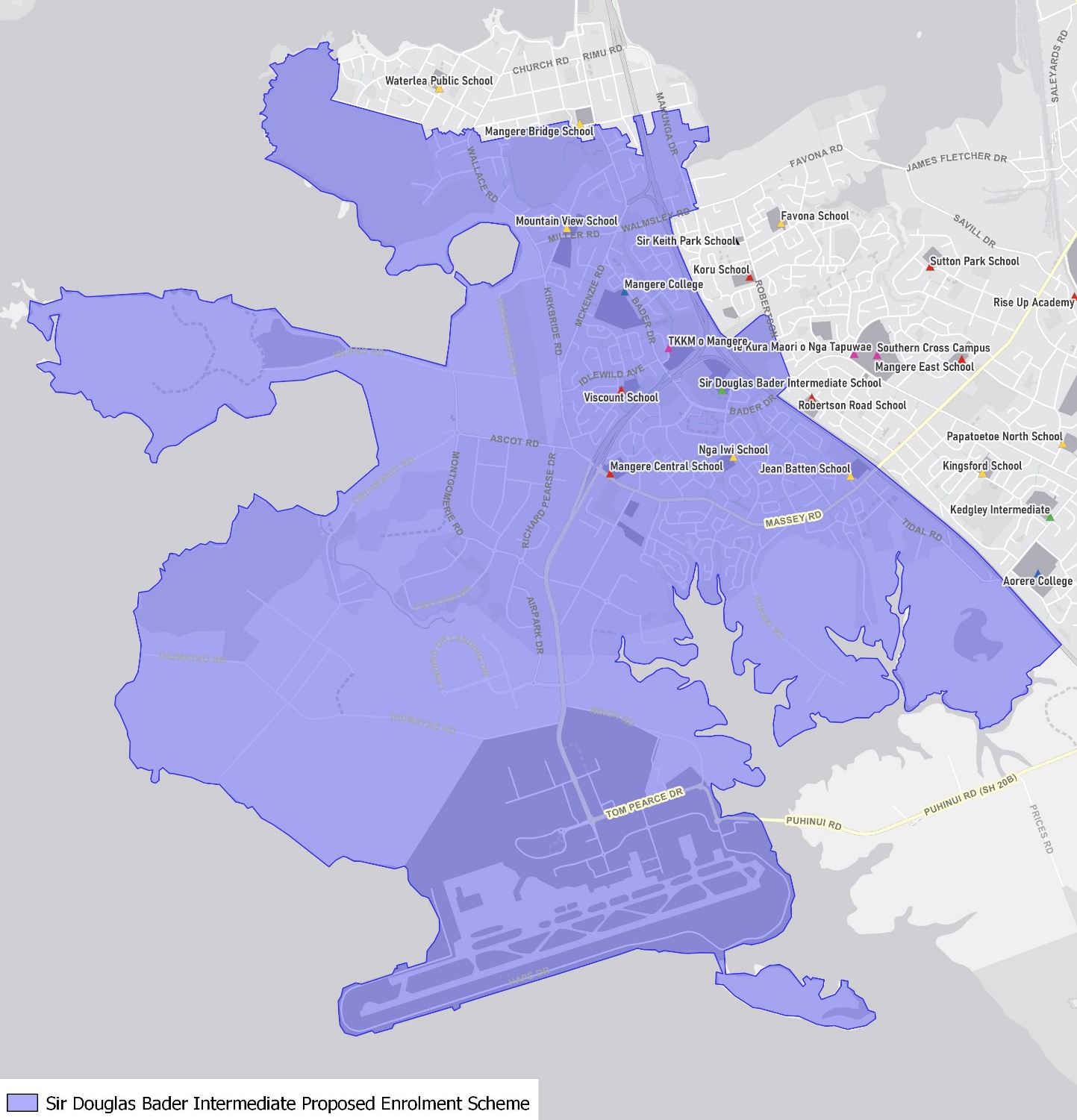 